
PRODUCTION PHOTO CREDITS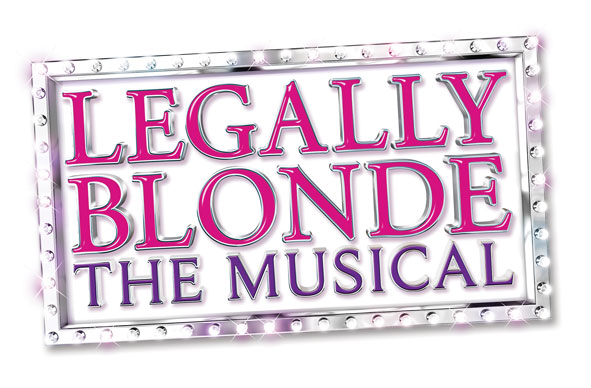 Photo 1: The cast of Legally Blonde – The Musical. Photo by Drager Creative.Photo 2: Hannah Bonnett as Elle Woods in Legally Blonde – The Musical. Photo by Drager Creative.Photo 3: Kaelee Albritton as Brooke and the cast of Legally Blonde – The Musical. Photo by Drager Creative.Photo 4: The cast of Legally Blonde – The Musical. Photo by Drager Creative.Photo 5: Ashley Morton as Paulette and Matthew Dean Hollis as Kyle in Legally Blonde – The Musical. Photo by Drager Creative.Photo 6: The cast of Legally Blonde – The Musical. Photo by Drager Creative.Photo 7: James Oblak as Warner and Hannah Bonnett as Elle Woods in Legally Blonde – The Musical. Photo by Drager Creative.Photo 8: Hannah Bonnett as Elle Woods in Legally Blonde – The Musical. Photo by Drager Creative.Photo 9: The cast of Legally Blonde – The Musical. Photo by Drager Creative.Photo 10: Jesse Lynn Harte as Margot, Taylor Lloyd as Serena, and Rory Furey-King in Legally Blonde – The Musical. Photo by Drager Creative.Photo 11: Aathaven Tharmarajah as Emmett and the cast of Legally Blonde – The Musical. Photo by Drager Creative.Photo 12: Hannah Bonnett as Elle Woods and the cast of Legally Blonde – The Musical. Photo by Drager Creative.